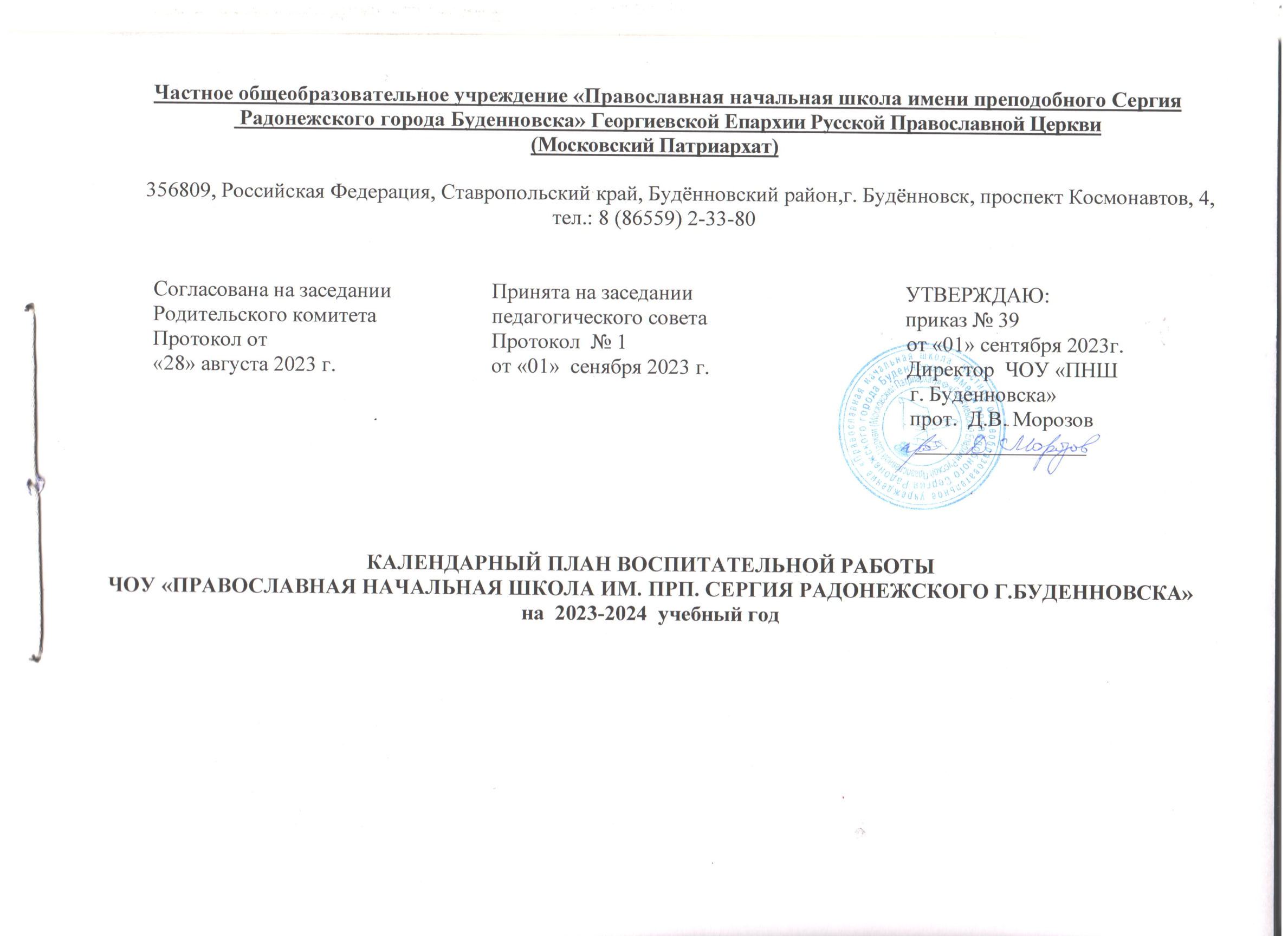 Календарный план воспитательной работыЧОУ «Православная начальная школа имени  преподобного Сергия Радонежского г. Буденновска»Пояснительная запискаЦелью воспитательной работы  в 2023 – 2024 учебном году является:создание условий для формирования успешной личности, готовой к жизненному самоопределению с высоким уровнем духовности, осознающей и уважающей свои духовные корни, готовой к самореализации в условиях меняющегося социума; совершенствование воспитательной деятельности, способствующей развитию   духовно-нравственной, физически здоровой личности, способной к творчеству и самоопределению.Задачи воспитательной работы:совершенствование системы воспитательной работы в школе и классных коллективах;приобщение обучающихся к ведущим духовным ценностям своего народа, к его национальной культуре, языку, традициям и обычаям;продолжить работу, направленную на сохранение и укрепление здоровья обучающихся, привитие им навыков здорового образа жизни, на профилактику правонарушений, преступлений несовершеннолетними;создать условия для выстраивания системы воспитания в школе на основе гуманизации и личностно-ориентированного подхода в обучении и воспитании обучающихся;дальнейшее развитие и совершенствование системы внеурочной деятельности в школе;развитие коммуникативных умений педагогов, работать в системе «учитель – ученик - родитель».Принципы воспитательной работы:принципы православной педагогики;принцип любви и почитания;только на любви и почитании возможно обретение душевного контакта, который в свою очередь полагает взаимопонимание и успех в воспитании.Принцип религиозно-нравственной сознательностивоспитание чистого сердца и укрепление доброй воли обучающихся. «Начало премудрости - страх Господень», а страх Господень - основа и залог вечного спасения человека. Это святое чувство охраняет человека от греха, учит благоговеть перед Богом, перед родителями, перед святыней, перед жизнью и школьное обучение воспринимать как великий Божий Дар.Принцип нравственной свободыхристианское воспитание состоит в усвоении дара свободы, развитии чувства ответственности и умения владеть своей свободой. Воспитание свободолюбия должно идти не по линии интеллектуализма, но должно быть связано с жизненным личным опытом ребенка, укоренением его в добре и христианском благочестии.Принцип целеустремленностивоспитание человека, способного сохранить внутреннюю цельность и твердую верность Христу среди всех соблазнов современного мира и во всех грядущих испытаниях.Принцип развитияутверждение школы как инициативной, самостоятельной в выборе путей и способов своей деятельности, постоянно развивающейся, создающей условия для разностороннего развития личности ученика в соответствии с его возможностями, способностями, интересами.Принцип инновационностисоответствие стремительно меняющейся жизни темпом своих внутренних перемен, чтобы выпускник школы смог на равных, сразу по окончании школы, включиться в этот темп и быстро адаптироваться к жизни.Реализация этих целей и задач предполагает:создание благоприятных условий и возможностей для полноценного развития личности, для охраны здоровья и жизни детей;создание условий проявления и мотивации творческой активности воспитанников;развитие системы непрерывного образования, преемственность уровней  образования, поддержка исследовательской и проектной деятельности;освоение и использование в практической деятельности новых педагогических технологий и методик воспитательной работы.Планируемые результаты:формирование позитивного отношения ребенка к окружающему миру, другим людям и самому себе;воспитание чувства патриотизма, потребности в самоотверженном служении на благо отечества;приобщение к опыту православной культуры, знакомство с формами традиционного семейного уклада, понимание своего места в семье и посильное участие в домашних делах;ответственность за свои дела и поступки;развитие индивидуальных способностей обучающихся;опыт самореализации в различных видах творческой деятельности, формирования потребности и умения выражать себя в доступных видах творчества; увеличение количества обучающихся, представляющих свои достижения на различных смотрах, конкурсах, олимпиадах;укрепление здоровья школьников;ценностное отношение к своему здоровью, здоровью близких и окружающих людей.Система дополнительного образования:вся внеурочная деятельность в школе направлена на формирование социальной компетентности обучающихся, развитие их творческого и духовного потенциала.СЕНТЯБРЬ «Внимание - дети!»Календарь дат:День ЗнанийУрок мира: « Мы помним»Рождество Пресвятой БогородицыПрестольный праздникВоздвижение Креста ГосподняКлассные родительские собранияО К Т Я Б Р Ь«Листая прошлого страницы…»      Календарь дат:      День пожилого человека      День Учителя      День памяти прп. Сергия Радонежского      Покров Пресвятой БогородицыН О Я Б Р Ь«Крепка семья – крепка держава!»Календарь датДень народного единства. Икона Казанской Божьей МатериНачало  рождественского постаДень  матери День словаря 20.11 (22.11)Д Е К А Б Р Ь«Россия – дом,  в котором мы живем»Календарь дат4 декабря – Введение во храм Пресвятой Богородицы9 декабря – День героев Отечества12 декабря- День Конституции РФЯ Н В А Р Ь«Рождество Христово!»Календарь датРождество ХристовоОбрезание ГосподнеКрещение ГосподнеПамять мученицы ТатианыДень полного освобождения Ленинграда от фашистской блокадыФ Е В Р А Л Ь«За Веру! За Отчизну! За Русь!»Календарь датПамять Блаженной Ксении ПетербургскойСретение ГосподнеДень памяти о россиянах, исполнявших служебный долг за пределами ОтечестваДень защитника ОтечестваМеждународный день родного языка 19.02 (21.02)М А Р Т«Семья - малая церковь»Календарь датНачало Великого постаМеждународный женский деньПамять Севастийских мучениковДень православной книгиНеделя детской книгиА П Р Е Л Ь«Праздников праздник. Торжество из Торжеств»Календарь датБлаговещение Пресвятой БогородицыДень космонавтикиВход Господень в ИерусалимМ А Й«Мы помним, мы гордимся!»Календарь датСветлое Христово ВоскресениеДень жен мироносицДень ПобедыДень Славянской культуры и письменностиЛинейка «Последний звонокРазделы планаСодержание работыКлассыВремя проведенияОтветственныеКТД«Здравствуй, школа» - торжественная линейка, посвященная Дню Знаний.   День безопасности.   Уроки, посвященные году науки и технологии.1 – 401.09.2023г.Зам. директора по У                 ВР, классные руководителиГражданско -патриотическоеДень солидарности в борьбе с терроризмом «Мы помним Беслан» - беседа  Творческий проект «Город, в котором хочется жить»,   посвящённый Дню города Буденновска1 – 4     04,05.09.2023гЗам. директора по У           ВР, классные руководителиДуховно-нравственное   Молебен на начало учебного года   Утреннее молитвенное правило   Тематические классные часы, посвященные двунадесятым   праздникам Рождества Пресвятой Богородицы и   Воздвижения Креста Господня1 – 427.08.2023В течение месяца21.09.202327.09.2023Администрация школы, классные руководители, духовникТематическиеклассные  часы   Часы здоровья   Инструктаж по ТБ «Дорога в школу и домой. ПДД».   Классные часы на тему «Культура безопасной  эксплуатации  устройств мобильной связи»  Уроки доброты1 – 4В течение месяцаКлассные  руководителиСпортивно-массовая работа    «Веселые старты»1 – 4В течение месяцаУчитель ФКБиблиотекаБиблиотечный урок «Выбор книг в библиотеке».  Урок «Творчество Л.Н. Толстого» (195 лет со дня рождения   писателя)1 – 4В течение месяца    09.09.2023БиблиотекарьПрофилактика правонарушений   Утверждение состава совета профилактики, плана работы   на год.   Составление списка неблагополучных семей и детей  «группы риска».1 – 4В течение месяцаЗам. директора по УВР Классные  руководителиХудожественно-эстетическоеКонкурс рисунков «Осень кисточку взяла»Всероссийский конкурс « Красота Божьего мира»Конкурс  стихов  «Мы говорим стихами о России...»1 – 426.09 –30.09. 2023Классные руководителиУчитель ИЗОМетодическая работа  Семинар «Планирование воспитательной работы с   классом».  Составление социального паспорта класса.  Организация и планирование кружков и секций.  Инструктивно-методические консультации с классными                                                        руководителями.  Утверждение планов воспитательной работы классных   руководителей.Классные руководите лиВ течение месяцаКлассные руководите ли Зам. директора по УВРРабота с родителями    Общешкольное и классные собрания «Наша школа в    новом учебном году».   «Трудности адаптации первоклассников» – лекторий для        родителей.1 – 4В течение месяцаАдминистрация Классные руководители       Внутришкольный контроль   Проверка планов классных руководителей   Проверка внешнего вида учащихсяКл.руковод.1 – 4В течение месяцаЗам. директора по ВРРазделы планаСодержание работыКлассыВремя проведенияОтветственныеДуховно-нравственноеМолитва перед занятиямиДежурство по школеПосещение богослужений   Конкурс чтецов «Чудотворче предивный», посвященный памяти прп. Сергия Радонежского.    Тематические классные часы, посвященные празднованию преподобного Сергия Радонежского, Покрова Пресвятой Богородицы.1 – 4В течение месяца06.10.2023,13.10.223г.Классные  руководителиКТД«С любовью к Вам, Учителя»Экскурсия в краеведческий музей1 – 405.10.2023г.В течение месяцаКл. руководителиЗам. директора по УВР, уч. музыки.ЭкологическоеКонкурс поделок «Осень православная в гости к нам пришла» из природного материала1 – 416.10.- 20.10. 2023Классные руководителиТематическиеклассные                                                                         часыИнструктаж по ТБ «Травмы и раны. Предупреждение детского травматизма в быту».Уроки доброты1 – 4В течение месяцаКлассные  руководителиСпортивно-массовая работа Спортивные соревнования «Осенний кросс»1 – 409.10 – 13.10. 2023г.Учитель ФКЗам. директора по УВРБиблиотекаУрок «Творчество И.С. Аксакова»   (200 лет со дня рождения писателя)1 – 409.10.2023г.БиблиотекарьПрофилактика правонарушений/ПДДЗаседание совета профилактики.Встреча с работниками милиции «Ответственность за поступки и преступления».Конкурс рисунков «Безопасная дорога в школу»»1 – 4В течение месяца23.10 – 27.10.2023Зам. директора по УВР, классные  руководители Учитель ИЗОМетодическая работаПосещение классных часов в 1,2 классах.1 – 4В течение месяцаЗам. директора по УВРРабота с родителямиЗаседание общешкольного родительского комитета при директореВключить в родительские собрания беседу на тему «Культура                              безопасной эксплуатации устройств мобильной связи»Родительское просвещение:  Духовная гостиная: «Духовно-нравственные основы семьи и православные традиции в семейном воспитании»1 – 4В течение месяцаЗам. директора по УВРКлассные  руководители Духовник школыВнутришкольный контрольПроверка пропусков в классных журналах Проверка протоколов родительских собранийПроверка внешнего вида обучающихся1 – 4В течение месяцаЗам. директора по УВРХудожественно-эстетическоеОсенний праздник «Разноцветная осень»1 – 427.10.2023г.Зам. директора по УВР,классные руководители, уч. музыкиРазделы плана                      Содержание работыКлассыВремя проведенияОтветственныеКТД   Классные часы по плану кл. руководителейЛитературная гостиная «Восславим женщину – мать!».1 – 4   24.11.2023г.Зам. директора по УВР ,классные руководители, уч. музыкиДуховно-нравственноеБожественная ЛитургияКл. час «Царице моя Преблагая…»(жизнь Богородицы, нравственные качества)Классные часы «День Матери»Книжная выставка «Мамы бывают разные»Начало рождественского поста1 – 404.11.202307.11-11.11.202320.11-24.11.202320.11.-24.11202328.11.2023Классные  руководителидуховник школыТематические классные   часыИнструктаж по ТБ «Правила поведения зимой на водоемах и при                                                        гололеде».  Уроки доброты1 – 4В течение месяцаКлассные  руководителиСпортивно-массовая работа Лекции для обучающихся о гигиене.Семейные соревнования:  «Папа, мама, я – спортивная семья».Профилактические беседы и тематические классные часы по охране здоровья1 – 4В течение месяца13.11-17.11.2023г.Классные  руководители Учитель ФКБиблиотекаБиблиотечный урок «О книге и библиотеке».Книжная выставка «Единством Россия сильна»1 – 406.11-10.11.2023БиблиотекарьПрофилактика правонарушенийЗаседание совета профилактики.1 – 4Зам. директора по ВРМетодическая работаПосещение классных часов в 3 классе.Педагогическая мастерская: «Реализация православной составляющей в целях углубления духовно – нравственных мировоззренческих основ обучения и воспитания»1 – 4В течение месяца01.11.2023г.Классные  руководители Зам. директора по УВР, духовник школыРабота с родителямиШкольный родительский комитет «Участие родителей в                                    организации воспитательной работы в классах»Тематические родительские собрания по классамИндивидуальные беседы с родителями детей «группы риска», неуспевающими1 – 4В течение месяцаЗам. директора по УВР, классные руководителиХудожественно- эстетическоеВыставка рисунков  ко Дню матери1 – 420.11-24.11.2023Учитель ИЗОКлассные руководителиРазделы планаСодержание работыКлассыВремяпроведенияОтветственныеКТДМастерская Деда Мороза.Подготовка к рождественскому праздникуКонкурс «Новогодняя игрушка»Зимняя неделя добра1 – 4В течение месяцаКлассные руководители Учитель рисованияЗам. дир. по УВРГражданско-патриотическое Тематические класс. часы «Рождество у ворот!»  «День героев Отечества» книжная выставкаКлассные часы «Все ребята знать должны основной закон страны», посвящённые Дню Конституции РФ Викторина  «В мире профессий»1 – 4По плану кл. рук.  01.12-10.12.202312.12.2023В течение месяцаКлассные   руководителиБиблиотекарьКлассные  руководители Духовно-нравственноеВведение во храм Пресвятой Богородицы. Посещение Богослужения. Беседы о празднике. Конкурс Рождественских открыток, поделок1 – 404.12.2023В течение месяцаКлассные  руководители, духовник школыТематические классные                                                              часыИнструктаж по ТБ «Опасность пользования пиротехническими средствами и взрывчатыми веществами».«Главный Закон государства». Классный час: «Что я знаю о             конституции» .1 – 4Классные  руководителиСпортивно-массовая работа    Спортивные соревнования «Веселые зимние старты»1 – 425.12.-29.12.2023 Учитель физкультурыБиблиотека Урок «Творчество Я.Л. Акима» (100 лет со дня рождения писателя)1 – 415.12.2023г.БиблиотекарьПрофилактика правонарушений   Беседы с обучающимися «группы риска»  Встреча с инспектором ОДН «Пиротехника и последствия шалости с пиротехникой1 – 4В течение месяцаКлассные  руководители    Зам директора по УВРХудожественно-эстетическое   Репетиции праздника Рождества Христова     Акция  «Игрушка на ёлку»1 – 4В течение месяца18.12-29.12 2023г.Классные  руководители, учитель музыкиКлассные руководителиРазделы плана                        Содержание работыКлассыВремяпроведенияОтветственныеКТД     Экологические уроки1 – 4В течение месяцаКлассные руководителиТематическиеклассные                                                              часыИнструктаж по ТБ «Пожары в школе и дома. ППБ».Классные часы на тему «Культура безопасной эксплуатации устройств мобильной связи»Уроки доброты1 – 4В течение месяцаКлассные  руководителиГражданско-патриотическоеЕд. классный час «27 января - День полного освобождения Ленинграда от фашистской блокады  «Память, которой не будет конца» - освобождение Буденновска от фашистских захватчиков.1 – 426.01.202411.01.2024Классные  руководителиДуховно-нравственноеБожественная ЛитургияПраздник общешкольный «Рождество, Рождество!»Классные часы по темам :  «Крещение Господне»,  «День Татьяны»1 – 408.01.-10.01.202419.01.202425.01.2024Ответственный за УВР, классные руководители, родительский комитетБиблиотекаБеседа «Шкатулка Бажова».1 – 429.09.2024БиблиотекарьПрофилактика правонарушений/ПДДЗаседание совета профилактики.Беседы «Азбука права» с участием инспекторов ПДН, КДН, ГИБДД  (по приглашению)1 – 4В течение месяцаЗам. директора по УВРМетодическая работа   Семинар – практикум «Как организовать  успешное    взаимодействие с родителями.   «Анализ ВР за первое полугодие. Планирование работы на 2                                                                             полугодие»1 – 409.01.2024г.Зам. директора по УВРРабота с родителями Участие в школьных мероприятиях, посвящённых Дню здоровья.1 – 4В течение месяцаЗам. директора по УВР Учитель ФКХудожественно- эстетическое«Русские Православные традиции»- информационный часКлассные фотогалереи  «Хороша ты, Зимушка-Зима!»1 – 415.01-19.01.2024г.В течение месяцаДуховник школыКлассные руководителиРазделы плана         Содержание работыКлассыВремяпроведенияОтветственныеКТДКонкурс патриотической песни и стихотворений «Во славу, доблесть и отвагу!»1-4Зам. директора по УВР Классные руководители, учитель музыкиГражданско-патриотическоеВыставка книг «Воинской доблести, славе и чести посвящается…»Уроки мужества1 – 4В течение месяцаВ течение месяцаБиблиотекарьклассные руководители, Ответственный за  УВР,  учителя - предметникиДуховно- нравственноеКлассные часы, беседы, внеклассные мероприятия:Память Блаженной Ксении ПетербургскойСретение ГосподнеТематические классные часы: «Духовные защитники Родины»1 – 4По плану06.02.202315.02 .2023В течение месяцаКлассные руководителиОтветственный за   УВРКлассные руководителиТематическиеклассные    часыКлассные часы по плану кл. руководителя. Уроки мужества.Инструктаж по ТБ «Что такое терроризм?»Уроки доброты1 – 4Классные  руководителиСпортивно-массовая работа «Отважные  мальчишки» - весёлые стартыКонкурс патриотической песни и стихотворений «Во славу, доблесть и отвагу!»1 – 4Учитель ФКБиблиотекаБеседа «Мир братьев наших меньших».Урок «Творчество И.А. Крылова» (255 лет со дня рождения баснописца)Урок «Творчество В.В.Бианки» (130 лет со дня рождения писателя)1 – 412.02.202409.02.2024БиблиотекарьПрофилактика правонарушенийСовместное заседание совета профилактики, классных руководителей, учителей по проблемам предотвращения грубых нарушений и неуспеваемости учащихся, поставленных на учет.1 – 4В течение месяцаЗам. директора по ВРМетодическая работаСеминар «Социометрия в детском коллективе».Инструктивно-методические консультации с кл. руководителями1 – 4Зам. директора по ВРХудожественно-эстетическое    Конкурс рисунков «Святые заступники Руси»1 – 419.02. – 29.02. 2023Классные  руководители, учитель ИЗОПрофилактика ДДТТИнструктаж  «Осторожно! Весенний лед!», ПДД1 – 4В течение месяцаКлассные  руководителиРазделы плана               Содержание работыКлассыВремяпроведенияОтветственныеКТД «Первый!» 90 лет со дня рождения Ю.А. Гагарина«День православной книги» - школьный праздник1 – 414.03.2024   Классные руководители,зам. директора по УВРДуховно-нравственноеТематические классные часы: «Великий пост – как начнешь, так и проведешь…»Память  Севастийских мучениковКнижная выставка «Добрый мир любимых книг»Акция «Православная книга – в подарок детям»Православные беседы с духовником в дни Великого Поста. Подготовка к исповеди. Причастие.1 – 418.03-22.03.202422.03.2024В течение месяцаКлассные руководители, учитель ИЗО, духовник школы, библиотекарьРабота с родителямиЛекторий для родителей  «Страх греха. Детская исповедь»1 – 4      15.03.2023Классные руководителиОтветственный за УВР ,  духовник школыТематическиеклассные                                                    часыИнструктаж по ТБ «Если вас захватили в заложники».Классные часы по плану классного руководителя1 – 4В течение месяцаКлассные  руководителиСпортивно-массовая работа    «Весёлые старты»1 – 411.03. – 15.03.2024Учитель ФКБиблиотекаБиблиотечный урок «Справочная литература».Викторина по сказкам1 – 404.03. – 08.03. 2024БиблиотекарьПрофилактика правонарушенийЗаседание совета профилактики.1 – 4В течение месяцаЗам. директора по УВРМетодическая работа  Семинар «Уровни развития коллектива. Сознательная                                                дисциплина».1 – 4Зам. директора по УВРРабота с родителямиШкольный родительский комитет: Семинар по теме «Организация                                                                          работы кл .родительского комитета.»1 – 429.03.2024г.Зам. директора по УВРВнутришкольный контрольПроверка внешнего вида обучающихся.1 – 4Зам. директора по УВРХудожественно-эстетическое«Православная живопись» - тематический часФотовыставка «Семья вся вместе – и душа на месте»1 – 418.03. 2024В течение месяца01.03.-10.03.2023Учитель ИЗО, духовникЗам. директора по УВР, классные руководителиВнеурочная деятельностьПосещение занятий внеурочной деятельности1 – 4по плануОтветственный за ВРРазделы планаСодержание работыКлассыВремяпроведенияОтветственныеКТДАкция «Весенняя неделя добра»1 – 4В течение месяцаЗам. директора по УВР учителяДуховно-нравственноеКонкурс чтецов «Духовная весна»Божественные ЛитургииПравославный праздник «Благовещение»1 – 422.04-26.04.202407.04.2024Классные руководителиОтветственный за УВР , учителя предметникиГражданско- патриотическоеУроки мужества. День воинской славы России. День победы русских воинов князя Александра Невского над немецкими рыцарями в битве на Чудском озере(Ледовое побоище, 1242)1 – 405.04.2024Классные руководителиТематическиеклассные                                                   часыИнструктаж по ТБ «Правила поведения в чрезвычайных ситуациях (наводнение, землетрясение, сели, выбросы химических веществ, радиоактивное заражение местности)».Классный час «Мы из космоса»Уроки доброты1 – 4По плану кл. рук.Классные руководителиСпортивно-массовая работа В мире спорта – спортивный праздник.Беседа «Первая медицинская помощь. Оказание первой медицинской помощи при ранах и ушибах»1 – 4В течение месяцаУчитель физкультуры медработникБиблиотекаНеделя детской книги «С книгой мир добрей и ярче!» День космонавтики. Гагаринский урок «Космос-это мы»1 – 401.04 – 05.04.202412.04.2024БиблиотекарьПрофилактика правонарушенийЗаседание совета профилактики.1 – 4Зам. директора по УВРМетодическая работаБеседа  «Содержание и формы работы классного руководителя с родителями»Изучение удовлетворенности обучающихся и родителей жизнью школы1 – 4В течение месяцаЗам. директора по УВР    Классные руководителиРабота с родителямиОбщее школьное собрание «Здоровье наших детей»Тематические родительские собрания по классам.1 – 4Зам. директора по УВР, классные руководителиВнутришкольный контрольАнализ уровня воспитанности уч-ся1 – 4Зам. директора по УВРХудожественно -эстетическоеВыставка   рисунков обучающихся  «Мы и космос».«Под звон колоколов пасхальных» конкурс творческих работ к празднику Светлой Пасхи.1 – 412.04.202422.04.-05.05.2024Классные руководители, родители,Учитель ИЗОРазделы планаСодержание работыКлассыВремяпроведенияОтветственныеКТДАкция «Вахта Памяти»   Конкурс «Открытка ветерану».   Праздничное мероприятие «Нашей славной Победы звезда»Утренник «Прощай начальная школа»1 – 406.05 – 10.05.202408.05.202425.05.2024Зам. директора по УВР,классные руководителиучителя ИЗО, музыкиГражданско-патриотическое   Тематические уроки мужества, посвященные Дню Победы.     Книжная выставка «Героям войны посвящается…»   Участие в акции «Георгиевская лента» , «Окна Победы»,    «Внуки Победы»   Участие в шествии «Бессмертного полка»    Книжная выставка «Край, в котором я живу» 1 – 403.05-10.05.2024В течении месяцаАпрель-май   09.05.202413.05.-17.05.2024Ответственный за УВР, классные руководители, библиотекарьбиблиотекарьДуховно-нравственное  Часы общения «День славянской письменности	и культуры»  Выставка книг «Хранители русского слова»  Праздник «Последний звонок» 1 – 424.05.202420.05.-24.05.202425.05.2024Классные руководители,БиблиотекарьКлассный руководитель 4 класса, учитель музыкиТематические классные  часы  «Солдаты Победы» (встреча с ветеранами ВОВ).  Инструктаж по ТБ «Правила поведения на водоемах летом».1 – 4В течение месяцаКлассные руководителиСпортивно-массовая работа   Весенний кросс в память о погибших в годы ВОВ   Школа безопасности    Акция «Внимание, дети!» 1 – 406.05.2024По плану кл.рук.В течении месяцаУчитель физкультуры, классные руководителиБиблиотекаКнижная выставка «Этих дней не смолкнет слава!»1 – 406.05. – 10.05. 2024БиблиотекарьПрофилактика правонарушенийСовет профилактики1 – 4Зам. директора по УВРМетодическая работа«Показатели эффективности ВР (анализ и подведение итогов воспитательной работы классных руководителей, определение целей и задач на следующий год)»1 – 427.05 – 31.05.2024Зам. директора по УВРРабота с родителями  Школьный родительский комитет «Итоги работы школьного   родительского комитета»1 – 428.08.2024Зам. директора по УВРВнутришкольный контроль  Отчет по воспитательной работе кл. руководителей за год.   Анализ воспитательной работы за год, подведение итогов   работы классов по внеклассной работе.1 – 427.05 – 31.05.2024Зам. директора по УВРХудожественно - эстетическое  Выставка рисунков «Салют, Победа!»1 – 406.05.-10.05.2024Учитель ИЗО